ПОВТОРИТЕ ТЕОРЕТИЧЕСКИЙ МАТЕРИАЛ ПО ТЕМЕ «Функция портрета в худ. произведении».Прочитайте рассказ А.П. Чехова «Красавицы» и выполните предложенные ниже задания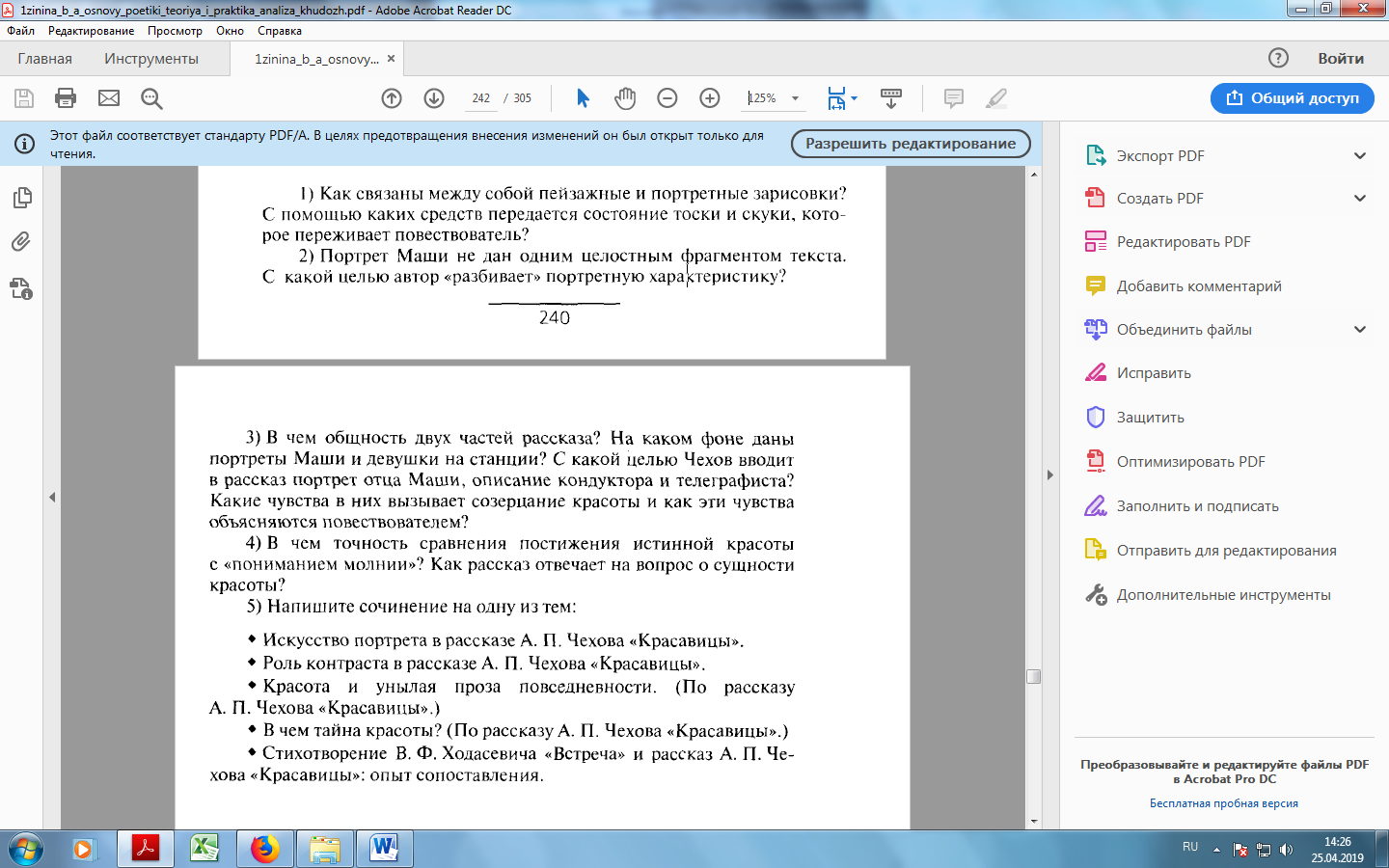 